First AnnouncementThe Association of Academies and Societies of Sciences in Asia (AASSA) was established in 2012 through the merger of the Association of Academies of Sciences in Asia (AASA) and the Federation of Asian Scientific Academies and Societies (FASAS) to promote solidarity and cooperation among the scientific and technological academies in Asia and Australasia and to play a central role in cooperative efforts for further developing the region through science and technology. AASSA currently has a total of 35 member academies representing 30 countries. The Turkish Academy of Sciences (TÜBA) is Turkish National Academy founded in 1993 with scientific, administrative and financial autonomy, and headquarters in Ankara, Turkey. At the moment TÜBA has 199 members, out of this 24 Honorary, 115 Principle and 60 Associate members. The number of TÜBA members working in various domains is as 50 of them in Medical sciences, 48 in Physical sciences, 64 in social sciences and 37 in engineering. Female members account for 8.5 % of the membership. The aims of the workshop are to recognize and discuss the status of women in science and technology, and to explore for methods how to promote women scientists and appropriate them to AASSA member countries. We hope that this workshop will be the extensive motivation of a series of many important activities for the advancement of women in science in Asian countries.	In order to investigate potential solutions to this issue, and as a joint effort for the advancement of science in Asian countries, AASSA and the Turkish Academy of Sciences will hold a regional workshop on “Women in Science and Technology”.The themes of the workshop are,* to identify the problems of women scientists * to explore government policies in promoting women scientists and the role of the scientific community for advancement of women scientists* to collate best practices in promoting the role of women, * to find the right ways to encourage girls to become professionals in Science and Technology.* to realize the summation/distillation of the New Delhi workshop.Call for abstracts:Applicants are invited to submit a one-page abstract in English with a brief C.V.  (MS word, 12 points; refer to the attached sample C.V. and abstract) by e-mail to uluslararasi@tuba.gov.tr and arzume@hotmail.com by March 28, 2014. After peer review, authors whose abstracts are accepted will be notified by I.O.C of workshop on April 30, 2014. Important datesFebruary 7: First Announcement March 28  : Abstract Submission Due April 11    : Registration DueApril 30    : Notification of the acceptance of the abstractArrival: 28 May 2014Workshop: 29-30 May 2014Field trip, Departure: 31 May 2014Language:English is the official language of the workshop. This language will be used for all of printed materials, presentations and discussions.Information about workshop place:Ege University, Bornova, Izmir, TURKEYWeather:The month of May is characterized by rapidly rising daily high temperatures, with daily highs increasing from 22°C to 30°C over the course of the month, sometimes with rain. Workshop Venue and Accommodation:The guest house of Ege University, Bornova, Izmir, TURKEYFinancial Support:Partial travel expenses will be provided to the limited number of needy participants who submitted and accepted their abstract and asked financial support. The local expenses (accommodation, meal) up to four nights for the participants will be covered by TÜBA.Field trip: Details of the field trip will be given in second announcementVisa: A passport must be valid at least for 6 months till the date of departure from Turkey. If Participants need a visa for visiting Turkey, an invitation letter will be released by TÜBA. The participants are requested to contact the Turkish Embassy at their respective countries for Visa processing.  Domestic Organizing Committee (D.O.C)Co-Chair  Ahmet Cevat Acar (TÜBA President)Candeğer Yılmaz  (Rector of Ege University)MembersAtilla Silkü (Vice-Rector of  Ege University)Arzum Erdem Gursan  (TÜBA Associate Member, Ege University)Begüm Sargın (TÜBA, International Relations Department) Hayrunnisa Bolay Belen (TÜBA Associate Member, Gazi University)Sinem Çınarlı  (Director of International Office, Ege University)International Organizing Committee (I.O.C.) Co-Chair  Namık Aras, Vice President, AASSADoe Sun Na, Chair of the AASSA Special Committee on Women in Science and Engineering, Fellow of KASTMembersYoo Hang Kim, Executive Director, AASSAEun Hee Cho (Korea)Rohini Godbole(India)Farida Habib Shah (OWSD)Kurt Lambeck (AASSA EBM)Krishna Lal (AASSA EBM)Khairul Anuar Abdullah (AASSA EBM)Jennifer Graves (AASSA EBM) Jinghai Li(AASSA EBM) Valentine Sergienko (AASSA EBM)Mesbahuhuddin Ahmad (AASSA EBM) CONTACT INFORMATION:All correspondence should be addressed to : Begum SargınInternational Affairs of  TÜBA, Ankara, TURKEYTel:  (+90) (312) 442 2903 (pbx) (#179)Fax: (+90) (312) 442 7236 / 2358 / 6491E-mail:  uluslararasi@tuba.gov.trProf. Dr. Arzum Erdem GursanTÜBA Associate MemberEge University, Faculty of PharmacyBornova, Izmir, TurkeyTel:  (+90) (232) 311 5131E-mail:  arzume@hotmail.comAASSA and the Turkish Academy of Sciences Workshop on“Women in Science and Technology”Izmir, Turkey28-31 May 2014REGISTRATION FORMPlease complete the registration form, short CV, abstract and send by e-mail(preferably) or fax to:Begum SargınFax: (+90) (312) 442 7236 / 2358 / 6491E-mail:  uluslararasi@tuba.gov.trProf. Dr. Arzum  Erdem GursanE-mail:  arzume@hotmail.comPersonal Information Title: Mr. [  ] Mrs. [ ] Ms. [  ] Prof. [   ] Dr. [   ] Other [ ] (Please Specify) ____________ First Name:___________________________ Family Name:_____________________________ Organization:_______________________________________________________________ Department:_________________________________ Position:______________________________                                                                                           Address: _______________________________________________________                              Telephone: ___________________________Fax: ___________________________ Email:______________________________Male [   ]Female [  ] Accompanying person* (if any) Title: Mr. [  ] Mrs. [   ]Ms. [  ]Prof. [ ] Dr. [ ]Other[ ] (Please Specify)_______________ First Name:____________________________ Family Name:____________________________ Flight details: Arrival Date: __________________________Departure Date: _______________________             Flight no:___________________________ Signature: ____________________________Date: __________________ *Note:  The International Symposium Secretariat will not assume responsibility for travel and local expenses of an accompanying person during the workshop and the field trip. Sample CV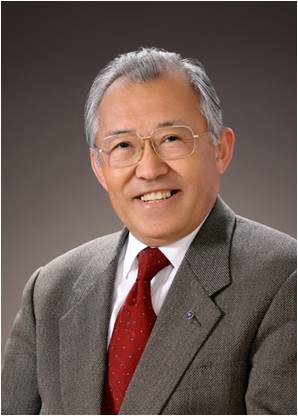 Education1964 		B.S., Chemical Engineering in Seoul National University 1971 		Ph.D., Chemical Engineering in University of Minnesota, USMajor Activities2012 -         	Vice President, The Korean Federation of Science and Technology Societies (KOFST)2011 -         	Chairman, KOFST Sharing Community of Science and Technology (SCOST)2010 -        	 President, AASA and AASSA2007 - 2009	Executive Vice President, Korean Academy of Science and Technology (KAST)2005 - 2008	Honorary Professor, University of Science and Technology (UST)2002 - 2005	Chairman & CEO, Korea Research Council for Industrial Science & Technology2001 - 2003	Member, National Science & Technology Council2001		President, Korean Union of Chemical Science and Technology Societies (KUCST)2000		President, Korean Institute of Chemical Engineers1998 - 2001	President, International Union of Air Pollution Prevention and Environmental Protection Associations (IUAPPA)1997 - 2000	President, Korean Research Council on Environmental Sciences1998 - 1999	President, Korean Society of Energy Engineering (KSEE)1998 - 1999	President, Korean Society of Clean Technology (KSCT)1996 - 1999	President, Korea Institute of Science and Technology (KIST)1995 - 1998	Member, Presidential Council on Science and Technology1993		Executive Director, Science and Technology Policy Institute (STEPI)1990 - 1991	President, The Korean Solar Energy Society (KSES)1983 - 1986	Vice President for Energy and Senior Research Fellow, Korea Institute of Energy & Resources (KIER)1972 - 1996	Principal Investigator and Directors of Energy & Environment Research Divisions (KIST)Sample AbstractImportance of Communication and Engagement with Media and Society in Promotion of High and Green TechnologiesWon-Hoon ParkThe Association of Academies and Societies of Sciences in Asia (AASSA)parkwonhoon1@yahoo.com(text sample) Notable global social issues related to the science are nuclear energy and treatment of its spent fuel, GMO, health effects of chemicals and nanomaterials, zoonosis, etc. Scientific community has long been engaged with media and society to clarify related scientific facts and to relieve illogical public fears. However, social unrest might arise even from a trivial scientific misinformation as in the 2008 case of horror stories of mad-cow disease of imported beef from USA into Korea.Social unrest caused by scientific ignorance can be diagnosed to be treated with science communication (short-term) and science literacy / science education (long-term).Key players of science communication (in other words, science journalism), are (ⅰ)science journalist, (ⅱ)scientist and engineers, (ⅲ)science media and PR experts, and lastly (ⅳ)public and society. These four players have their own responsibility to solve social issues related to science and technology. High and Green Technologies are not exceptional as in the case of Lynas Malaysia’s rare earth refinery.Keywords: 000AASSAThe Association of Academies and Societies of Sciences in Asia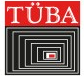 The Turkish Academy of Sciences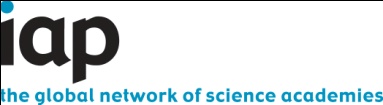 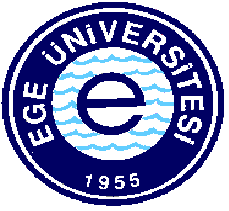 Regional Workshop on Women in Science and Technologyİzmir, TURKEY28-31 May 2014Jointly Organised by:Association of Academies and Societies of Sciences in Asia (AASSA) the Turkish Academy of Sciences (TÜBA)Ege UniversityGlobal Network of Science Academies (IAP)